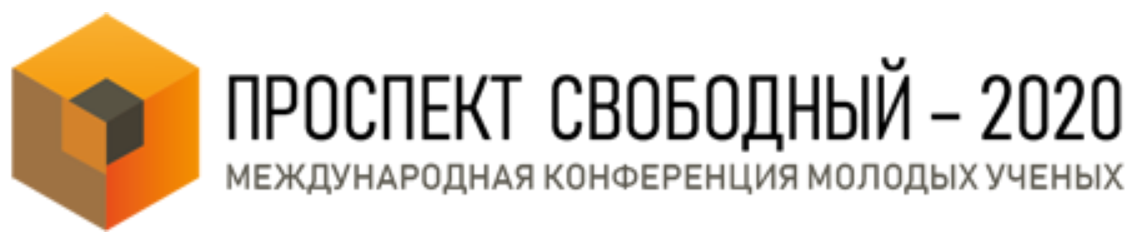 XVI Международная конференция студентов, аспирантови молодых ученых «Проспект Свободный - 2020»,посвященная Году памяти и славы(75-летию Победы в Великой Отечественной войне 1941-1945 годов)Институт математики и фундаментальной информатикиСекция « Прикладная математика и информатика »Естественнонаучное направлениеПРОГРАММА ПРОВЕДЕНИЯ СЕКЦИИПодсекция «Математические методы анализа данных»Председатель -  профессор Мысливец С.Г.Жюри: доцент Куликов В.Р., доцент Баранова И.В., доцент Олейников Б.В.Секретарь -  доцент Семенова Д.В.Контакты секретаря подсекции: тел: +7 (902) 946-82-05   email  DVSemenova@sfu-kras.ruСсылка на подключение к конференции: https://zoom.us/j/95620725675Идентификатор конференции: 		956 2072 5675Дата и время проведения секции:		24.04. 2020 09:00 Голышев Валерий Константинович, ИМиФИ СФУ, 4 курс бакалавриатаПРОГРАММНЫЙ ПАКЕТ «РЕШЕТКА ФОРМАЛЬНЫЙ ПОНЯТИЙ»Научный руководитель: канд. физ.-мат. наук, доцент Д.В. Семенова Ибрагимова Эллада Ибрагимовна, ИМиФИ СФУ, 4 курс бакалавриатаЗАДАЧИ ИССЛЕДОВАНИЯ ЗНАКОВЫХ ГРАФОВНаучный руководитель: канд. физ.-мат. наук, доцент Д.В. Семенова Кожевников Никита Игоревич, ИМиФИ СФУ, 4 курс бакалавриатаПРИМЕНЕНИЕ АЛГОРИТМА MONTE CARLO TREE SEARCH ДЛЯ ОТБОРА ПРИЗНАКОВ В ЗАДАЧАХ КЛАССИФИКАЦИИ И РЕГРЕССИИНаучный руководитель: канд. филос. наук, доцент Б.В. Олейников Ленда Елена Андреевна, ИМиФИ СФУ, 3 курс бакалавриатаМЕТОДЫ И АЛГОРИТМЫ ПОСТРОЕНИЯ НЕИЗБЫТОЧНОГО МИНИМАКСНОГО БАЗИСА АССОЦИАТИВНЫХ ПРАВИЛНаучный руководитель: канд. физ.-мат. наук, доцент Д.В. Семенова Седельников Тимур Иванович, ИМиФИ СФУ, 4 курс бакалавриатаПРИМЕНЕНИЕ ГЕНЕТИЧЕСКИХ АЛГОРИТМОВ ДЛЯ РЕШЕНИЯ ЗАДАЧИ НАХОЖДЕНИЯ ОПТИМАЛЬНОГО ПУТИ РЕШЕНИЯНаучный руководитель: канд. физ.-мат. наук, доцент И.В. БарановаШерстнев Павел Александрович, СибГУ им. М.Ф. Решетнева, 4 курс бакалавриатаГРАФЕМАТИЧЕСКИЙ АНАЛИЗ ЖАЛОБ НАСЕЛЕНИЯ В СЛУЖБУ 005 ДЛЯ СОСТАВЛЕНИЯ СЛОВАРЯ ПРЕДМЕТНОЙ ОБЛАСТИНаучный руководитель: канд. техн. наук, доцент О.В. Чубарова Комиссарова Валерия Алексеевна, КрасГМУ им. профессора В.Ф. Войно-Ясенецкого, 6 курс специалитетаСРАВНЕНИЕ МЕТОДОВ КЛАССИФИКАЦИИ ПАЦИЕНТОВ ПО СТЕПЕНИ ТЯЖЕСТИ ЗАБОЛЕВАНИЯНаучный руководитель: канд. физ.-мат. наук, доцент Е.Е. Голденок Мелех Даниил Артурович, ИМиФИ СФУ, 1 курс магистратурыГРАФЕМАТИЧЕСКИЙ АНАЛИЗ В ОБРАБОТКЕ КОРОТКИХ ТЕКСТОВ ЖАЛОБ НА ПРОБЛЕМЫ МУНИЦИПАЛЬНОГО ХАРАКТЕРАНаучный руководитель: канд. физ.-мат. наук, доцент Д.В. СеменоваЧестнов Александр Юрьевич, ИМиФИ СФУ, 1 курс магистратурыИССЛЕДОВАНИЕ КОЭФФИЦИЕНТА MIC. РАЗРАБОТКА АЛЬТЕРНАТИВНОГО МЕТОДА ЕГО ВЫЧИСЛЕНИЯНаучный руководитель: канд. филос. наук, доцент Б.В. Олейников Стрельников Андрей Владимирович, ИМиФИ СФУ, аспирантСРАВНЕНИЕ МЕТОДОВ МАШИННОГО ОБУЧЕНИЯ ДЛЯ ЗАДАЧИ СТЕГОАНАЛИЗА АУДИОФАЙЛОВНаучный руководитель: канд. филос. наук, доцент Б.В. Олейников Манхирова Виктория Викторовна, ИМиФИ СФУ, 2 курс магистратурыОБЗОР МЕТОДОВ ПРЕДВАРИТЕЛЬНОЙ ОБРАБОТКИ КОРОТКИХ ТЕКСТОВНаучный руководитель: канд. физ.-мат. наук, доцент Д.В. Семенова Булавчук Александр Михайлович, ИМиФИ СФУ, 2 курс магистратурыКАЛЕНДАРНОЕ ПЛАНИРОВАНИЕ ИНВЕСТИЦИОННЫХ ПРОЕКТОВ В УСЛОВИЯХ РИСКАНаучный руководитель: канд. физ.-мат. наук, доцент Д.В. Семенова Бикмурзин Рустам Василович, ИМиФИ СФУ, 2 курс магистратурыАВТОМАТЫ, ПАЗЛЫ И ФУЛЛЕРЕНЫНаучный руководитель: канд. физ.-мат. наук, доцент Д.П. ФедченкоXVI Международная конференция студентов, аспирантови молодых ученых «Проспект Свободный - 2020»,посвященная Году памяти и славы(75-летию Победы в Великой Отечественной войне 1941-1945 годов)Институт математики и фундаментальной информатикиСекция « Прикладная математика и информатика »Естественнонаучное направлениеПРОГРАММА ПРОВЕДЕНИЯ СЕКЦИИПодсекция «Математическое моделирование и вычислительная математика»Председатель -  доцент Карепова Е.Д.Жюри: доцент Кучунова Е.В.Секретарь -  ст. преподаватель Клунникова М.М.Контакты секретаря подсекции: тел: +7 (902) 911-55-04   email  mklunnikova@gmail.comСсылка на подключение к конференции: https://zoom.us/j/79583937202Идентификатор конференции: 		795 8393 7202Дата и время проведения секции:		24.04. 2020 10:00 Адаев Илья Романович, ИМиФИ СФУ, 1 курс магистратурыСИСТЕМА ТЕСТОВ ДЛЯ СРАВНЕНИЯ МЕТОДОВ ЧИСЛЕННОГО РЕШЕНИЯ УРАВНЕНИЙ ДВИЖЕНИЯ ИСКУССТВЕННЫХ СПУТНИКОВ ЗЕМЛИНаучный руководитель: канд. физ.-мат. наук, доцент Е.Д. Карепова Гусейнов Вагиф Мамедрагим оглы, ИМиФИ СФУ, 4 курс бакалавриатаАЛГОРИТМЫ ВЫЧИСЛЕНИЯ ПРОИЗВОДЯЩИХ ФУНКЦИЙ В ЗАДАЧАХ О РЕШЕТОЧНЫХ ПУТЯХНаучный руководитель: канд. физ.-мат. наук, доцент А.П. Ляпин Казанцев Михаил Юрьевич, ИМиФИ СФУ, 2 курс магистратурыЧИСЛЕННЫЕ МЕТОДЫ ИНТЕГРИРОВАНИЯ КВАТЕРНИОННЫХ КИНЕМАТИЧЕСКИХ УРАВНЕНИЙНаучный руководитель: канд. физ.-мат. наук, доцент А.П. Ляпин Молявко Анна Андреевна, ИМиФИ СФУ, 4 курс бакалавриатаПРИМЕНЕНИЕ СВЁРТОЧНЫХ ФУНКЦИЙ И БЫСТРОГО ПРЕОБРАЗОВАНИЯ ФУРЬЕ К АНАЛИЗУ НУКЛЕОТИДНЫХ ПОСЛЕДОВАТЕЛЬНОСТЕЙНаучный руководитель: канд. физ.-мат. наук, доцент Е.Д. Карепова Рыбков Михаил Викторович, сотрудник университетаАЛГОРИТМ НА ОСНОВЕ ЯВНЫХ МЕТОДОВ ПЕРВОГО ПОРЯДКА ДЛЯ РЕШЕНИЯ УМЕРЕННО-ЖЕСТКИХ ЗАДАЧНаучный руководитель: д-р физ.-мат. наук, профессор Е.А. НовиковХоров Данил Владимирович, Перехрест Василий Дмитриевич, ИКИТ СФУ, 3 курс специалитетаИСПОЛЬЗОВАНИЕ ЯВНЫХ МЕТОДОВ ТИПА РУНГЕ-КУТТЫ ДЛЯ РЕШЕНИЯ ЗАДАЧ УМЕРЕННОЙ ЖЕСТКОСТИНаучный руководитель: ст. преподватель М.В. РыбковЩербанюк Александр Михайлович, ИКИТ СФУ, 5 курс специалитетаПОСТРОЕНИЕ МЕТОДОВ ТИПА РУНГЕ-КУТТЫ ПЕРВОГО ПОРЯДКА ТОЧНОСТИ С ИСПОЛЬЗОВАНИЕМ БИБЛИОТЕКИ GMPНаучный руководитель: ст. преподватель М.В. Рыбков 